	INGRESE NOMBRES Y APELLIDOS	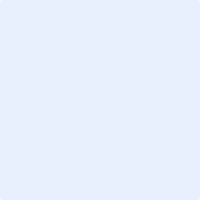 Ingrese la dirección de su domicilioIngrese su teléfono y/o celularIngrese su(s) correo(s) electrónico(s)Ingrese su edadIngrese una breve sumilla, indicando sus estudios universitarios, nivel académico, experiencia laboral, áreas de interés y habilidades.ESTUDIOSFecha de inicio - Fecha de fin	INGRESE EL NOMBRE DE LA UNIVERSIDAD	 Ingrese su especialidad académicaIngrese su Nivel/Grado Académico - MéritoEXPERIENCIA LABORALFecha de inicio - Fecha de fin 	INGRESE EL NOMBRE DE LA EMPRESA			Ingrese el área de trabajoIngrese el puesto  			Enumere las responsabilidades del puesto y los logros obtenidos.	IDIOMASIngrese el idioma		Nivel Alcanzado					Ingrese el nombre de la institución donde realizó sus estudios.CONOCIMIENTOS DE COMPUTACIÓN				Indique los software de oficina que manejaCURSOS Y SEMINARIOSListe los cursos y seminarios a los cuales ha asisitido INFORMACIÓN ADICIONALListe información adicional relevante para el perfil profesionalREFERENCIAS PERSONALES	Indique las referencias de trabajos anteriores